Vláda Slovenskej republiky(Návrh)UZNESENIE VLÁDY SLOVENSKEJ REPUBLIKYč. ...z ...k návrhu poslancov Národnej rady Slovenskej republiky Mariána SALOŇA, Petra ŠUCU a Jaroslava BAŠKU na vydanie zákona, ktorým sa dopĺňa zákon č. 190/2003 Z. z. o strelných zbraniach a strelive a o zmene a doplnení niektorých zákonov v znení neskorších predpisov(tlač 149)Vládasúhlasí A.1.    s návrhom poslancov Národnej rady Slovenskej republiky Mariána SALOŇA, Petra ŠUCU a Jaroslava BAŠKU na vydanie zákona, ktorým sa dopĺňa zákon č. 190/2003 Z. z. o strelných zbraniach a strelive a o zmene a doplnení niektorých zákonov v znení neskorších predpisov (tlač 149);B.  poveruje predsedu vládyB.1.   oznámiť stanovisko vlády Slovenskej republiky predsedovi Národnej rady Slovenskej republiky. Vykoná:  predseda vládyNa vedomie: predseda Národnej rady Slovenskej republikyČíslo materiálu:Predkladateľ:minister vnútra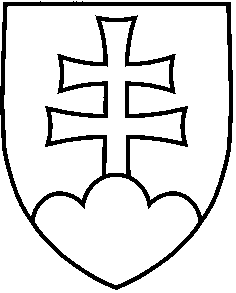 